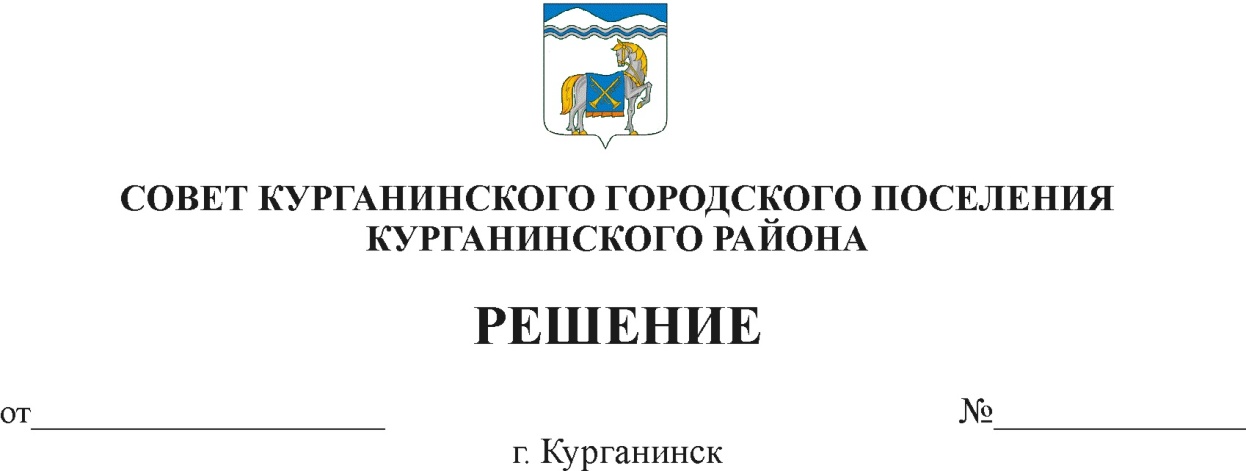 21.10.2021	  139Об отмене решения Совета Курганинского городского поселения Курганинского района от 26 августа 2021 года № 129«Об утверждении Программы приватизации муниципального имущества администрации Курганинского городского поселения Курганинского района на 2021 год»В соответствии с Федеральным законом от 6 октября 2003 года № 131-ФЗ «Об общих принципах организации местного самоуправления в Российской Федерации», Уставом Курганинского городского поселения Курганинского района, приведением программы в соответствие с действующим законодательством от 21 декабря 2001 г. № 178-ФЗ  «О приватизации государственного и муниципального имущества» р е ш и л: Отменить решение Совета Курганинского городского поселения Курганинского района от 26 августа 2021 года № 129 «Об утверждении Программы приватизации муниципального имущества администрации Курганинского городского поселения Курганинского района на 2021 год».Организационному отделу администрации Курганинского городского поселения Курганинского района (Поломеевой О.А.) обеспечить     его размещение на официальном сайте администрации Курганинского городского поселения Курганинского района в информационно-телекоммуникационной сети «Интернет».3. Контроль за выполнением настоящего решения возложить                            на главу Курганинского городского поселения Курганинского района                     В.П. Руденко.3. Решение вступает в силу со дня его опубликования.Председатель Совета Курганинского городского поселения Курганинского района                                                  Л.Е.Плетнев     Глава Курганинского городского      поселения Курганинского района                                         В.П. Руденко